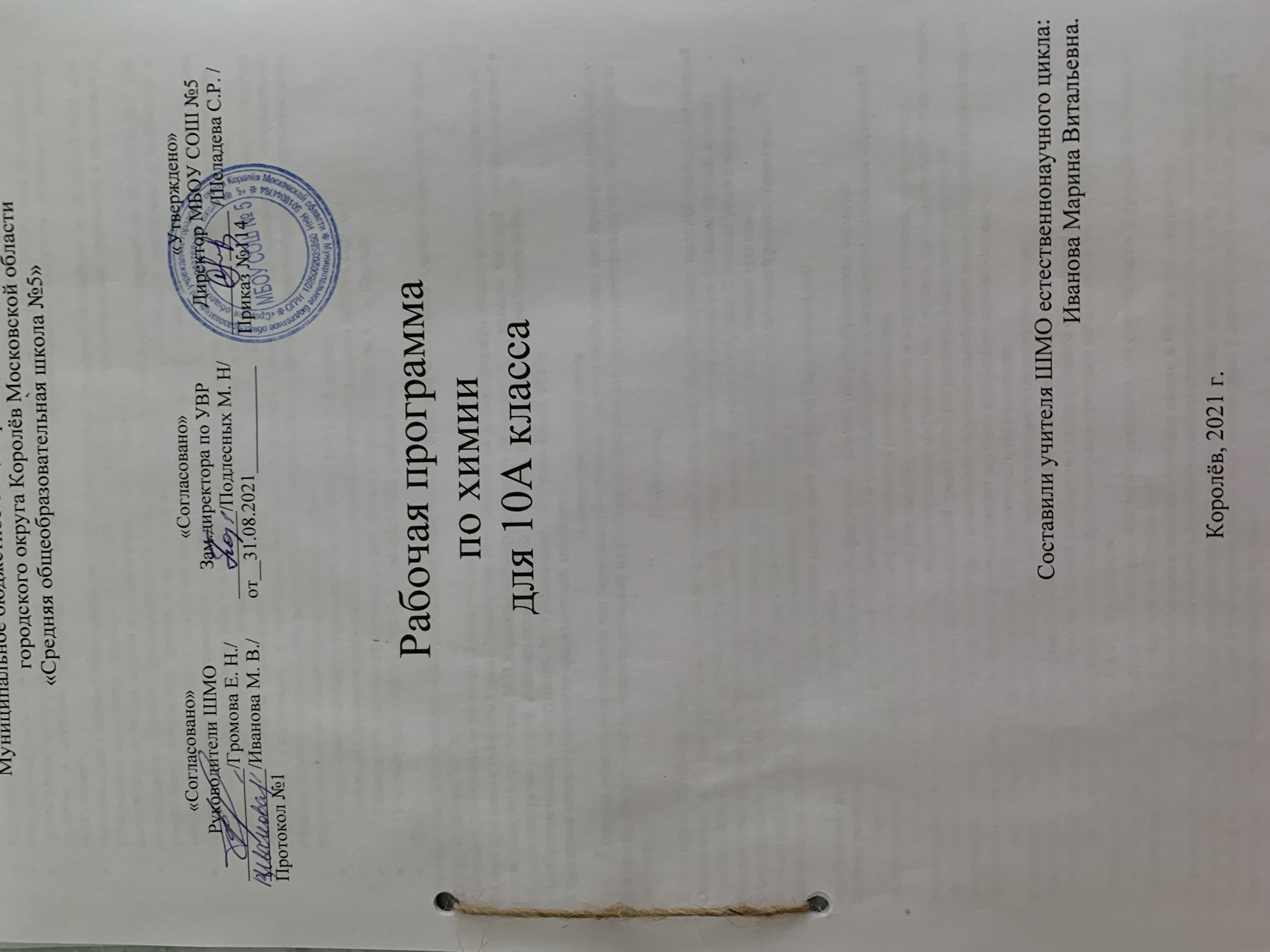 Пояснительная запискаРабочая программа по предмету «химия» для 10-го класса составлена на основе следующих документов:Федеральный закон от 29.12.2012 № 273-ФЗ «Об образовании в Российской Федерации»;приказ Министерства образования и науки Российской Федерации от 17.12.2010 №1897 «Об утверждении и введении в действие федерального государственного образовательного стандарта основного общего образования»;постановление Главного государственного санитарного врача Российской Федерации от 28.09.2020 №28 «Об утверждении санитарных правил СП 2.4.3648-20 «Санитарно-эпидемиологические требования к организациям воспитания и обучения, отдыха и оздоровления детей и молодежи»;постановление Главного государственного санитарного врача Российской Федерации от 28.01.2021 №2 «Об утверждении санитарных правил и норм СанПиН 1.2.3685-21 «Гигиенические нормативы и требования к обеспечению безопасности и (или) безвредности для человека факторов среды обитания»;приказ Министерства просвещения Российской Федерации от 22.03.2021 №115 «Об утверждении Порядка организации и осуществления образовательной деятельности по основным общеобразовательным программам – образовательным программам начального общего, основного общего и среднего общего образования»;приказ Министерства просвещения России от 20.05.2020 № 254 «Об утверждении федерального перечня учебников, допущенных к использованию при реализации имеющих государственную аккредитацию образовательных программ начального общего, основного общего, среднего общего образования организациями, осуществляющими образовательную деятельность»Устав образовательного учреждения МБОУ СОШ № 5 г. о. Королёв;Основная образовательная программа основного общего образования МБОУ СОШ № 5;Положение о рабочей программе, разработанного в МБОУ СОШ № 5 г. о. Королёв;Учебный план МБОУ СОШ № 5 г. на 2021-2022 учебный год.УМК:· Учебник для общеобразовательных учреждений Рудзитис Г. Е., Фельдман Ф. Г. Химия. Органическая химия. 10 класс. - М.: Просвещение, 2017г;Программа рассчитана на 68 часов (2 часа в неделю)Рабочая программа учебного курса «Химия» для 10-11 классов  на уровне среднего общего образования составлена на основе авторской программы М.Н.Афанасьевой «Программа по химии для 10-11 классов. Базовый уровень», изданной в сборнике программ «Химия. Рабочие программы. 10-11 классы. Базовый уровень: учебное пособие для общеобразовательных организаций. М.Н.Афанасьева – М.Просвещение. 2017».  В программе находит отражение краеведческий компонент.Характеристика классовРабочая программа составлена для параллели 10-х классов. Поэтому необходимо дать краткую характеристику по классам, для того чтобы обратить внимание на особенности каждого класса и скорректировать при необходимости материал.10 «А» классВ 10 А классе  36 обучающихся. Основная масса обучающихся класса – это дети со способностями выше среднего уровня, высокой учебной мотивацией. Большая часть обучающихся в состоянии освоить программу по предмету не только на  базовом  уровне, в классе большая часть учеников, которые способны выполнять задания повышенного уровня. С учётом этого в содержание уроков включён материал повышенной сложности, предлагаются дифференцированные задания.В классе могут быть использованы формы групповой и индивидуальной, самостоятельной работы, проектная деятельность, проблемное обучение, нетрадиционные формы работы.Цели и задачи реализации основной образовательнойпрограммы среднего общего образованияЦелями реализации основной образовательной программы среднего общего образования являются:становление и развитие личности обучающегося в ее самобытности и уникальности, осознание собственной индивидуальности, появление жизненных планов, готовность к самоопределению;достижение выпускниками планируемых результатов: компетенций и компетентностей, определяемых личностными, семейными, общественными, государственными потребностями и возможностями обучающегося старшего школьного возраста, индивидуальной образовательной траекторией его развития и состоянием здоровья.Достижение поставленных целей при разработке и реализации образовательной организацией основной образовательной программы среднего общего образования предусматривает решение следующих основных задач:формирование российской гражданской идентичности обучающихся; обеспечение равных возможностей получения качественного среднего общего образования;обеспечение достижения обучающимися образовательных результатов в соответствии с требованиями, установленными Федеральным государственным образовательным стандартом среднего общего образования (далее – ФГОС СОО);обеспечение преемственности основных образовательных программ начального общего, основного общего, среднего общего, профессионального образования; создание условий для развития и самореализации обучающихся, для формирования здорового, безопасного и экологически целесообразного образа жизни обучающихся.В связи с этим основными целями обучения химии в 10-11 классе являются: 1) формирование у обучающихся умения видеть и понимать ценность образования, значимость химического знания для каждого человека независимо от его профессиональной деятельности; умения различать факты и оценки, сравнивать оценочные выводы, видеть их связь с критериями оценок и связь критериев с определенной системой ценностей, формулировать и обосновывать собственную позицию; 2) формирование у обучающихся целостного представления о мире и роли химии в создании современной естественнонаучной картины мира; умения объяснять объекты и процессы окружающей действительности — природной, социальной, культурной, технической среды, используя для этого химические знания; 3) приобретение обучающимися опыта разнообразной деятельности, познания и самопознания; ключевых навыков (ключевых компетентностей), имеющих универсальное значение для различных видов деятельности: решения проблем, принятия решений, поиска, анализа и обработки информации, коммуникативных навыков, навыков измерений, сотрудничества, безопасного обращения с веществами в повседневной жизни. Задачами изучения учебного предмета «Химия» в 10 классе являются:учебные: формирование системы химических знаний как компонента естественнонаучной картины мира; развивающие: развитие личности обучающихся, их интеллектуальное и нравственное совершенствование, формирование у них гуманистических отношений и экологически целесообразного поведения в быту и в трудовой деятельности; воспитательные: формирование умений безопасного обращения с веществами, используемыми в повседневной жизни; выработка понимания общественной потребности в развитии химии, а также формирование отношения к химии как к возможной области будущей практической деятельности. Общая характеристика учебного предмета «Химия» В соответствии с Федеральным государственным образовательным стандартом основного общего образования учащиеся должны овладеть такими познавательными учебными действиями, как умение формулировать проблему и гипотезу, ставить цели и задачи, строить планы достижения целей и решения поставленных задач, проводить эксперимент и на его основе делать выводы и умозаключения, представлять их и отстаивать свою точку зрения. Кроме этого, учащиеся должны овладеть приемами, связанными с определением понятий: ограничивать их, описывать, характеризовать и сравнивать. Следовательно, при изучении химии в школе учащиеся должны овладеть учебными действиями, позволяющими им достичь личностных, предметных и метапредметных образовательных результатов. Изучение химии в старшей школе на базовом уровне направлено на достижение следующих целей:освоение знаний о химической составляющей естественно-научной картины мира, важнейших химических понятий, законах и теориях;овладение умениями применять полученные знания для объяснения разнообразных химических явлений и свойств веществ, оценки роли химии в развитии современных технологий и получении новых материалов;развитие познавательных интересов и интеллектуальных способностей в процессе самостоятельного приобретения химических знаний с использованием различных источников информации, в том числе компьютерных;воспитание убежденности в позитивной роли химии в жизни современного общества, необходимости химически грамотного отношения к своему здоровью и к окружающей среде;формирование целостной образовательной среды школы, обеспечивающей доступное и качественное образование и воспитание в соответствии с требованиями общества.Задачи:формирование у обучающихся потребности в обучении и развитиисовершенствование практики использования здоровьеформирующих образовательных технологий. содействие развитию комфортной образовательной среды.Формы, методы и средства обучения, технологии. В данном классе ведущими методами обучения предмету являются: объяснительно-иллюстративный и репродуктивный, хотя используется и частично-поисковый. На уроках используются элементы следующих технологий: личностно - ориентированное обучение, обучение с применением опорных схем, ИКТ, проектная деятельность. Используются следующие формы обучения: учебные занятия, экскурсии, наблюдения, опыты, эксперименты, работа с учебной и дополнительной литературой, анализ, мониторинг, исследовательская работа, презентация. Определенное место в овладении данным курсом отводится самостоятельной работе: подготовка творческих работ, сообщений, рефератов. Формы промежуточной и итоговой аттестации. Промежуточная аттестация проводится в форме: - тестов; -контрольных; - самостоятельных работ; - практических; - творческих работ. Результатам освоения курса химии При изучении химии в основной школе обеспечивается достижение личностных, метапредметных и предметных результатов. Личностные:  в ценностно-ориентационной сфере — чувство гордости за российскую химическую науку, гуманизм, отношение к труду, целеустремленность;  формирование ценности здорового и безопасного образа жизни; усвоение правил индивидуального и коллективного безопасного поведения в чрезвычайных ситуациях, угрожающих жизни и здоровью людей;  в трудовой сфере — готовность к осознанному выбору дальнейшей образовательной траектории;  в познавательной (когнитивной, интеллектуальной) сфере — умение управлять своей познавательной деятельностью.  формирование основ экологической культуры, соответствующей современному уровню экологического мышления, развитие опыта экологически ориентированной рефлексивно-оценочной и практической деятельности в жизненных ситуациях; Метапредметные:  умение самостоятельно определять цели своего обучения, ставить и формулировать для себя новые задачи в учѐбе и познавательной деятельности, развивать мотивы и интересы своей познавательной деятельности;  умение самостоятельно планировать пути достижения целей, в том числе альтернативные, осознанно выбирать наиболее эффективные способы решения учебных и познавательных задач;  умение соотносить свои действия с планируемыми результатами, осуществлять контроль своей деятельности в процессе достижения результата, определять способы действий в рамках предложенных условий и требований, корректировать свои действия в соответствии с изменяющейся ситуацией;  умение оценивать правильность выполнения учебной задачи, собственные возможности еѐ решения;  владение основами самоконтроля, самооценки, принятия решений и осуществления осознанного выбора в учебной и познавательной деятельности;  умение определять понятия, создавать обобщения, устанавливать аналогии, классифицировать, самостоятельно выбирать основания и критерии для классификации, устанавливать причинно-следственные связи, строить логическое рассуждение, умозаключение (индуктивное, дедуктивное и по аналогии) и делать выводы;  умение создавать, применять и преобразовывать знаки и символы, модели и схемы для решения учебных и познавательных задач;  умение организовывать учебное сотрудничество и совместную деятельность с учителем и сверстниками; работать индивидуально и в группе: находить общее решение и разрешать конфликты на основе согласования позиций и учѐта интересов; формулировать, аргументировать и отстаивать своѐ мнение;  умение осознанно использовать речевые средства в соответствии с задачей коммуникации для выражения своих чувств, мыслей и потребностей; планирования и регуляции своей деятельности; владение устной и письменной речью, монологической контекстной речью;  формирование и развитие компетентности в области использования информационно-коммуникационных технологий;  формирование и развитие экологического мышления, умение применять его в познавательной, коммуникативной, социальной практике и профессиональной ориентации. Предметные: 1.В познавательной сфере:  давать определения изученных понятий: «изомеры», «гомологи», «радикал»,, «генетическая связь», «окисление», «восстановление» и т.д.;  описать демонстрационные и самостоятельно проведенные химические эксперименты;  описывать и различать изученные классы органических соединений, химические реакции;  классифицировать изученные объекты и явления;  делать выводы и умозаключения из наблюдений, изученных химических закономерностей, прогнозировать свойства неизученных веществ по аналогии со свойствами изученных;  структурировать изученный материал и химическую информацию, полученную из других источников;  моделировать строение молекул предельных и непредельных углеводородов; 2.Вценностно – ориентационной сфере:  анализировать и оценивать последствия для окружающей среды бытовой и производственной деятельности человека, связанной с переработкой веществ; 3. В трудовой сфере:  проводить химический эксперимент; 4. В сфере безопасности жизнедеятельности:  оказывать первую помощь при отравлениях, ожогах и других травмах, связанных с веществами и лабораторным оборудование.В курсе 10 класса закладываются основы знаний по органической химии: теория строения органических соединений А.М. Бутлерова, понятия «гомология», «изомерия» на примере углеводородов, кислородсодержащих и других органических соединений, рассматриваются причины многообразия органических веществ, особенности их строения и свойств, прослеживается причинно-следственная зависимость между составом, строением, свойствами и применением различных классов органических веществ, генетическая связь между различными классами органических соединений, а также между органическими и неорганическими веществами. В конце курса даются некоторые сведения о прикладном значении органической химии.Объектами особого внимания являются факты взаимного влияния атомов в молекуле и вопросы, касающиеся механизмов химических реакций.Выпускник на базовом уровне научится:раскрывать на примерах роль химии в формировании современной научной картины мира и в практической деятельности человека;демонстрировать на примерах взаимосвязь между химией и другими естественными науками;раскрывать на примерах положения теории химического строения А.М. Бутлерова;объяснять причины многообразия веществ на основе общих представлений об их составе и строении;применять правила систематической международной номенклатуры как средства различения и идентификации веществ по их составу и строению;составлять молекулярные и структурные формулы органических веществ как носителей информации о строении вещества, его свойствах и принадлежности к определенному классу соединений;характеризовать органические вещества по составу, строению и свойствам, устанавливать причинно-следственные связи между данными характеристиками вещества;приводить примеры химических реакций, раскрывающих характерные свойства типичных представителей классов органических веществ с целью их идентификации и объяснения области применения;прогнозировать возможность протекания химических реакций на основе знаний о типах химической связи в молекулах реагентов и их реакционной способности;использовать знания о составе, строении и химических свойствах веществ для безопасного применения в практической деятельности;приводить примеры практического использования продуктов переработки нефти и природного газа, высокомолекулярных соединений (полиэтилена, синтетического каучука, ацетатного волокна); проводить опыты по распознаванию органических веществ: глицерина, уксусной кислоты,  глюкозы, крахмала, белков;владеть правилами и приемами безопасной работы с химическими веществами и лабораторным оборудованием;проводить расчеты на нахождение молекулярной формулы углеводорода по продуктам сгорания и по его относительной плотности и массовым долям элементов, входящих в его состав;владеть правилами безопасного обращения с едкими, горючими и токсичными веществами, средствами бытовой химии;представлять пути решения глобальных проблем, стоящих перед человечеством: экологических, энергетических, сырьевых, и роль химии в решении этих проблем.Выпускник на базовом уровне получит возможность научиться:иллюстрировать на примерах становление и эволюцию органической химии как науки на различных исторических этапах ее развития;использовать методы научного познания при выполнении проектов и учебно-исследовательских задач по изучению свойств, способов получения и распознавания органических веществ;объяснять природу и способы образования химической связи: ковалентной (полярной, неполярной), ионной, металлической, водородной – с целью определения химической активности веществ;устанавливать генетическую связь между классами органических веществ для обоснования принципиальной возможности получения органических соединений заданного состава и строения;устанавливать взаимосвязи между фактами и теорией, причиной и следствием при анализе проблемных ситуаций и обосновании принимаемых решений на основе химических знаний.Проверка и оценка знаний и умений учащихсяРезультаты  обучения  химии  должны  соответствовать  общим  задачам  предмета  и требованиям к его усвоению. Результаты  обучения  оцениваются  по  пятибалльной  системе.  При  оценке  учитываются следующие качественные показатели ответов: глубина (соответствие изученным теоретическим обобщениям); осознанность  (соответствие  требуемым  в  программе  умениям  применять  полученную информацию); полнота (соответствие объему программы и информации учебника). При оценке учитываются число и характер ошибок (существенные или несущественные). Существенные  ошибки  связаны  с  недостаточной  глубиной  и  осознанностью  ответа (например,  ученик  неправильно  указал  основные  признаки  понятий,  явлений,  характерные свойства  веществ,  неправильно  сформулировал  закон,  правило  и  т.п.  или  ученик  не  смог применить  теоретические  знания  для  объяснения  и  предсказания  явлений,  установления причинно-следственных связей, сравнения и классификации явлений и т. п.). Несущественные  ошибки  определяются  неполнотой  ответа  (например,  упущение  из  вида какого-либо  нехарактерного  факта  при  описании вещества,  процесса).  К  ним  можно  отнести оговорки, описки, допущенные по невнимательности (например, на два и более уравнения реакций в полном ионном виде допущена одна ошибка в обозначении заряда иона). Результаты  обучения  проверяются  в  процессе  устных  и  письменных  ответов  учащихся,  а также при выполнении ими химического эксперимента.  Содержание учебного курса Тема 1. (7 часов)Повторение 9 класса. Теория химического строения органических соединений. Природа химических связей Органические вещества. Органическая химия. Становление органической химии как науки. Теория химического строения веществ. Углеродный скелет. Изомерия. Изомеры. Состояние электронов в атоме. Энергетические уровни и подуровни. Электронные орбитали. Спаренные электроны. Электронная конфигурация. Графические электронные формулы. Электронная природа химических связей, сигма-связь и пи-связь. Классификация органических соединений. Функциональная группа. Тема 2. (18 часов)Углеводороды. Предельные углеводороды (алканы). Возбуждённое состояние атома углерода. Гибридизация атомных орбиталей. Электронное и пространственное строение алканов. Гомологи. Гомологическая разность. Гомологический ряд. Международная номенклатура органических веществ. Изомерия углеродного скелета. Метан. Получение, физические и химические свойства метана. Реакции замещения (галогенирование), дегидрирования и изомеризации алканов. Применение углеводородов (алканов) в космической промышленности. Кратные связи. Непредельные углеводороды. Алкены. Строение молекул, гомология, номенклатура и изомерия. Этен (этилен). Изомерия положения двойной связи. Пространственная изомерия (стереоизомерия). Получение и химические свойства алкенов. Реакции присоединения (гидрирование, галогенирование, гидратация), окисления и полимеризации алкенов. Правило Марковникова. Высокомолекулярные соединения. Качественные реакции на двойную связь. Алкадиены (диеновые углеводороды). Изомерия и номенклатура. Дивинил (бутадиен-1,3). Изопрен (2-метилбутадиен-1,3). Получение и химические свойства алкадиенов. Алкины. Ацетилен (этин) и его гомологи. Изомерия и номенклатура. Химические свойства алкинов. Арены (ароматические углеводороды). Изомерия и номенклатура. Бензол. Бензольное кольцо. Толуол. Изомерия заместителей. Химические свойства бензола и его гомологов. Генетическая связь аренов с другими углеводородами. Природные источники углеводородов. Природный газ. Нефть. Попутные нефтяные газы. Каменный уголь. Переработка нефти. Перегонка нефти. Ректификационная колонна. Бензин. Лигроин. Керосин. Крекинг нефтепродуктов. Термический и каталити- ческий крекинги. Пиролиз. Состав ракетного топлива.Тема 3. (24 часа)Кислородсодержащие органические соединения. Одноатомные предельные спирты. Функциональная группа спиртов. Изомерия и номенклатура спиртов. Метанол (метиловый спирт). Этанол (этиловый спирт). Первичный, вторичный и третичный атомы углерода. Водородная связь. Получение и химические свойства спиртов. Спиртовое брожение. Ферменты. Водородные связи. Физиологическое действие метанола и этанола. Алкоголизм. Многоатомные спирты. Этиленгликоль. Глицерин. Химические свойства предельных многоатомных спиртов. Качественная реакция на многоатомные спирты. Фенолы. Ароматические спирты. Химические свойства фенола. Качественная реакция на фенол. Карбонильные соединения. Карбонильная группа. Альдегидная группа. Альдегиды. Кетоны. Изомерия и номенклатура. Получение и химические свойства альдегидов. Реакции окисления и при- соединения альдегидов. Качественные реакции на альдегиды. Карбоновые кислоты. Карбоксильная группа (карбоксогруппа). Изомерия и номенклатура карбоновых кислот. Одноосновные предельные карбоновые кислоты. Получение одноосновных предельных карбоновых кислот. Химические свойства одноосновных предельных карбоновых кислот. Муравьиная кислота. Уксусная кислота. Ацетаты. Сложные эфиры. Номенклатура. Получение, химические свойства сложных эфиров. Реакция этерификации. Щелочной гидролиз сложного эфира (омыление). Жиры. Твёрдые жиры, жидкие жиры. Синтетические моющие средства. Углеводы. Моносахариды. Глюкоза. Фруктоза. Олигосахариды. Дисахариды. Сахароза. Полисахариды. Крахмал. Гликоген. Реакция поликонденсации. Качественная реакция на крахмал. Целлюлоза. Ацетилцеллюлоза. Классификация волокон. Еда в космосе, рацион космонавтаТема 4. (8 часов)Азотсодержащие органические соединения Азотсодержащие органические соединения. Амины. Аминогруппа. Анилин.Получение и химические свойства анилина. Аминокислоты. Изомерия и номенклатура. Биполярный ион. Пептидная (амидная) связь. Химические свойства аминокислот. Пептиды. Полипептиды. Глицин. Белки. Структура белковой молекулы (первичная, вторичная, третичная, четвертичная). Химические свойства белков. Денатурация и гидролиз белков. Цветные реакции на белки. Азотсодержащие гетероциклические соединения. Пиридин. Пиррол. Пиримидин. Пурин. Азотистые основания. Нуклеиновые кислоты. Нуклеотиды. Комплементарные азотистые основа- ния. Химия и здоровье человека. Фармакологическая химия. Тема 5. (9 часов)Химия полимеров Полимеры. Степень полимеризации. Мономер. Структурное звено. Термопластичные полимеры. Стереорегулярные полимеры. Полиэтилен. Полипропилен. Политетрафторэтилен. Термореактивные полимеры. Фенолоформальдегидные смолы. Пластмассы. Фенопласты. Аминопласты. Пенопласты. Природный каучук. Резина. Эбонит. Синтетические каучуки. Синтетические волокна. Капрон. Лавсан. Полимеры в повседневной жизни и их применение в космической промышленности.Тема 6. (2 часа). Резерв 2 часаПовторениеУчебно – тематический планКалендарно – тематическое планированиеПеречень контрольных работПеречень практических работКонтрольные работыКонтрольная работа №1 по темам «Теория строения органических соединений», «Углеводороды»Вариант №11.Для углеводорода  СН≡С-СН2- СН2-СН3 записать структурные формулы 3 изомеров разного вида и 1 гомолога. Назвать все вещества.2.Осуществить превращения. Указать условия проведения реакций.СН4 → СН3Сl → С2Н6 → С2Н4 → С2Н2 3.Определить молекулярную формулу вещества, если массовая доля углерода– 92,31% , остальное - водород. Относительная плотность паров вещества по водороду - 39 .Вариант №21.Для углеводорода  СН2=СН-СН2- СН2- СН= СН2 записать структурные формулы 3 изомеров разного вида и 1 гомолога. Назвать все вещества.2.Осуществить превращения. Указать условия проведения реакций.CaC2 → С2Н2 → С2Н4  → С2Н5Br  → С2Н4 Br23.Определить молекулярную формулу вещества, если массовая доля водорода 11,11%, остальное - углерод. Относительная плотность паров вещества по воздуху – 1,863 .Контрольная работа №2 по теме «Кислородсодержащие органические вещества»ВАРИАНТ 1     ЧАСТЬ АА1. Общая формула предельных одноатомных спиртов1) СnH2n+1OH                             2) СnH2nO                3)  СnH2n+2                 4) СnH2n(OH)2 А 2. Функциональной группой карбоновых кислот является1)  гидроксогруппа      2) карбонильная группа         3) карбоксильная группа     4) аминогруппаА 3. Название вещества, формула которого СН3─СOOH1)  ацетальдегид        2) уксусная кислота         3) этанол          4) муравьиная кислотаА 4. Вещества  СН3 – СН2 –СООН    и  СН3 –СООН  являются1)  структурными  изомерами   2) изомерами по положению функциональной группы 3)  гомологами                            4) альдегидамиА 5. Сумма коэффициентов в уравнении реакции горения метанола1)  9                             2) 6                                     3) 8                    4) 11 А 6. Этанол взаимодействует  с 1)  уксусной кислотой               2) метаном                3) водородом           4) лакмусомА 7. Уксусная кислота может реагировать с1)  серебром                                 2) магнием               3) метаном               4) медьюА 8. При взаимодействии альдегидов с водородом в присутствии катализатора при нагревании образуются1) углеводороды       2) карбоновые кислоты              3) арены             4) спиртыА 9. В схеме  С2Н6 → Х → С2Н5ОН  веществом «Х»  является1) С2Н5 ─  O ─ C2H5                    2) С2Н2                     3) С2Н5Br                  4) СН3ОНА 10. Реакция с аммиачным раствором оксида серебра (I ) характерна для1) пропанола -1                                                        3) пропионовой кислоты2) прапаналя	                         4) этандиолаЧАСТЬ  ВВ 1.Установите соответствие между формулой вещества и его названиемВ 2.Установите соответствие между названием  вещества и классом (группой) органических соединений, к которому оно принадлежит  (цифры могут повторяться):В 3. Для предельных одноатомных спиртов характерны реакции1) этерификации2) взаимодействие с активными металлами3) окисления4) дегидратации5) гидратации6) полимеризацииВ 4.  Задача №1. Объем водорода, который выделится  при взаимодействии    натрия с этиловым спиртом,  равен _____________ л. (Ответ записать в виде целого числа с точностью до сотых).Задача №2. В двух пробирках находятся вещества: глицерин и ацетальдегид. Как распознать каждое из веществ? Напишите уравнения реакций.ВАРИАНТ 2А1. Общая формула одноосновных карбоновых кислот1) R -COOH                           2) R - OH                3)  RCHO                 4) R- O - R А 2. Функциональной группой спиртов является1)  гидроксогруппа      2) карбонильная группа         3) карбоксильная группа     4) аминогруппаА 3. Название вещества, формула которого НСOOH1)  ацетальдегид        2) уксусная кислота         3) этанол          4) муравьиная кислотаА 4. Вещества  СН3 – СН2 –ОН    и  СН3 –ОН  являются1)  структурными  изомерами   2) изомерами по положению функциональной группы 3)  гомологами                            4) альдегидамиА 5. Сумма коэффициентов в уравнении реакции гидратации ацетилена в присутствии солей ртути (реакции Кучерова)1)  4                             2) 3                                     3) 8                    4) 2А 6. Альдегиды  не  взаимодействуют   с1)  водородом                                                                      2) гидроксидом меди (II) 3) аммиачным раствором оксида серебра (I)                   4) метаном                А 7. Многоатомным спиртом является1)  этанол              2) этилен                3) этиленгликоль          4) этилацетатА 8.Верны ли следующие суждения о свойствах веществ? А.Уксусная кислота – слабая кислота.Б.При окислении альдегидов получаются карбоновые кислоты.1) верно только суждение А                                 2) верно только суждение Б3) оба суждения верны 	4) оба суждения неверныА 9. В схеме  С2Н2 → Х → СН3СООН  веществом «Х»  является1) метан               2) бензол                  3) уксусный альдегид                 4) масляная кислотаА 10. Этанол можно получить из этилена в результате реакции1) гидратации                                                        3) галогенирования2) гидрирования	                                         4) гидрогалогенированияЧасть  ВВ 1.Установите соответствие между формулой вещества и его названиемВ 2.Установите соответствие между названием  вещества и классом (группой) органических соединений, к которому оно принадлежит  (цифры могут повторяться):В 3. Уксусная кислота взаимодействует с1) Mg        2) Cu     3) Cu(OH)2        4) Na2CO3     5) C2H5OH        6) C2H6В 4.  Задача №1. Объем  водорода (н.у.), который выделится при взаимодействии магния массой  с избытком уксусной кислоты,  равен    ________ л. (Ответ записать в виде целого числа с точностью до сотых).Задача №2. В двух пробирках находятся вещества: этанол и уксусная кислота. Как распознать каждое из веществ? Напишите уравнения реакцийКонтрольная работа №3 по темам «Углеводы», «Азотсодержащие органические соединения»Вариант 1А 1. Общая формула алкинов:       1) Сn H2n                                                     3) CnH2n-2       2) CnH2n+2                                                   4) CnH2n-6А 2. Название вещества, формула которого                               СН3 ─ СН2 ─ СН (СН3)─ С ≡ СН        1) гексин -1                                              3) 3-метилгексин-1        2) 3-метилпентин-1                                 4) 3-метилпентин-4А 3. Вид гибридизации электронных орбиталей атома углерода, обозначенного       звёздочкой в веществе, формула которого СН2═ С═ СН2        1) sp3                                                         3) sp        2) sp2                                                         4) не гибридизированА 4. В молекулах какого вещества отсутствуют π-связи?        1) этина                                                    3) этена        2) изобутана                                            4) циклопентанаА 5. Гомологами являются:        1) метанол и фенол                                 3) глицерин и этиленгликоль        2) бутин-2 и бутен-2                               4) 2-метилпропен и 2-метилпентанА 6. Изомерами являются:        1) бензол и толуол                                  3) уксусная кислота и этилформиат        2) этанол и диметиловый эфир             4) этанол и фенолА 7. Окраска смеси глицерина с гидроксидом меди (ΙΙ):        1) голубая                                                3) красная        2) ярко синяя                                           4) фиолетовая   А 8. Анилин из нитробензола  можно получить при помощи реакции:         1) Вюрца                                                 3) Кучерова         2) Зинина                                                4) ЛебедеваА 9. Какие вещества можно использовать для последовательного        осуществления следующих превращений                             С2H5Cl → С2Н5ОН → С2Н5ОNa         1) KOH, NaCl                                          3) KOH, Na         2) HOH, NaOH                                         4) O2, NaА 10. Объём углекислого газа, образовавшийся при горении  бутана          1)                                                         3)           2)                                                         4) Б 1. Установите соответствие между молекулярной формулой органического        вещества и классом, к которому оно относится         А) С5Н10О5                                                           1) алкины         Б) С5Н8                                                                   2) арены         В) С8Н10                                                                         3) углеводы         Г) С4Н10О                                              4) простые эфиры                                                                        5) многоатомные спиртыБ 2. Фенол реагирует с       1) кислородом       2) бензолом       3) гидроксидом натрия       4) хлороводородом       5) натрием       6) оксидом кремния (ΙV)Б 3. И для этилена, и для бензола характерны        1) реакция гидрирования        2) наличие только π-связей в молекулах        3) sp2-гибридизация атомов углерода в молекулах        4) высокая растворимость в воде        5) взаимодействие с аммиачным раствором оксида серебра (Ι)        6) горение на воздухеБ 4. Молекулярная формула углеводорода, массовая доля углерода в котором        83,3%, а относительная плотность паров по водороду 36 ________С 1. Напишите уравнения реакций, с помощью которых можно осуществить         превращения по схеме                           СаС2 → С2Н2 → С6Н6  → С6Н5NO2 → С6Н5NН2                                            ↓                                          С2Н4 → С2Н5ОНС 2. Рассчитайте массу сложного эфира, полученного при взаимодействии          50% раствора муравьиной кислоты и этилового спирта, если выход        продукта реакции составляет 80% от теоретически возможного.Вариант 2А 1. Общая формула алкадиенов:       1) Сn H2n                                                     3) CnH2n-2       2) CnH2n+2                                                   4) CnH2n-6А 2. Название вещества, формула которого                              СН3─СН(СН3)─СН═СН─СН3        1) гексен-2                                               3) 4-мнтилпентен-2        2) 2-метилпентен-3                                 4) 4-метилпентин-2А 3. Вид гибридизации электронных орбиталей атомов углерода в молекуле        бензола        1) sp3                                                         3) sp        2) sp2                                                         4) не гибридизированА 4. Только σ-связи присутствуют в молекуле         1) метилбензола                                      3) 2-мтилбутена-2         2) изобутана                                            4) ацетиленаА 5. Гомологами являются         1) этен и метан                                        3) циклобутан и бутан         2) пропан и бутан                                   4) этин и этенА 6. Изомерами являются        1) метилпропан и метилпропен              3) метан и этан        2) бутен-1 и пентен-1                               4) метилпропан и бутанА 7. Окраска смеси альдегида с гидроксидом меди (ΙΙ) (при нагревании):        1) голубая                                                  3) красная        2) синяя                                                      4) фиолетоваяА 8. Уксусный альдегид из ацетилена можно получить при помощи реакции:         1) Вюрца                                                 3) Кучерова         2) Зинина                                                4) ЛебедеваА 9. Какие вещества можно использовать для последовательного        осуществления следующих превращений                             С2Н5ОН → С2Н5Сl → С4Н10         1)NaCl,  Na                                             3) O2, Na          2) HСl, Na                                               4) HСl, NaОНА 10. Объём кислорода, необходимый для сжигания  метана          1) 2л                                                        3)           2)                                                         4)  Б 1. Установите соответствие между молекулярной формулой органического        вещества и классом, к которому оно относится        А) С6Н6О                                                1) одноатомные спирты        Б) С6Н12О6                                              2) многоатомные спирты        В) С3Н8О                                                 3) углеводы        Г) С2Н6О2                                                4) фенолы                                                                         5) карбоновые кислоты Б 2. Метаналь может реагировать с        1) азотом        2) аммиачным раствором оксида серебра (Ι)         3) фенолом        4) толуолом        5) натрием        6) водородомБ 3. И для метана, и для пропена характерны        1) реакции бромирования        2)  sp-гибридизация атомов углерода в молекулах                                             3) наличие π-связей в молекулах        4) реакция гидрирования        5) горение на воздухе        6) малая растворимость в водеБ 4. Молекулярная формула органического вещества, с массовой долей       углерода 51,89%, водорода 9,73% и хлора 38,38%, относительная плотность       его паров по воздуху 3, 19 ______С 1. Напишите уравнения реакций, с помощью которых можно осуществить         превращения по схеме                       С2Н6 → С2Н5Сl → С2Н5ОН → СН3СОН → СН3СООН                                                             ↓                                                          С2Н4 → С2Н5ВrС 2. Какая масса этилацетата образуется при взаимодействии  80% раствора        уксусной кислоты с этиловым спиртом, если доля выхода эфира составляет        90% ?Описание учебно-методического и материально-технического обеспечения образовательного процессаСписок литературы для учащихсяРудзитис Г.Е., Фельдман Ф.Г. Химия 10 класс. М.: Просвещение, 2018 г.Список литературы для учителяМаршанова Г. Л.: «Сборник авторских задач по химии. 8–11 классы», изд. ВАКО, 2017 г.И.Г. Хомченко : «Сборник задач и упражнений по химии для средней школы» - М., Новая волна, 2017г.ЕГЭ – 2020. Химия: типовые экзаменационные варианты.Интернет-материалыhttp://www.gnpbu.ru/web_resurs/Estestv_nauki_2.htm. Подборка интернет-материалов для учителей.http://www.l-micro.ru/index.php?kabinet=3. Информация о школьном оборудовании.http://www.ceti.ur.ru Сайт Центра экологического обучения и информации.http://school-collection.edu.ru Единая коллекция цифровых образовательных ресурсов.http://www.ravnovesie.com, www.salebook.ru Обучающие курсы «Ваш репетитор».http://v.SCHOOL.ru Библиотека электронных наглядных пособий.Материально-техническое обеспечение образовательного процессаКомпьютер, проектор мультимедиа, принтерОборудование для проведения практических работ - лабораторный штатив (15шт) - штатив для пробиров (15 шт) - пробирки -спиртовки (15 шт) - зажим, шпатель, пробка с газоотводной трубкой, держатель для пробирок (15шт) - колбы (15шт) - химический стакан (15 шт) - химическая воронка (15шт) - фарфоровые чашечки (15 шт) - реактивы3. Шаростержневые модели органических веществ4. Периодическая таблица химических элементов Д. И. Менделеева таблица растворимости кислот, оснований, солей в воде5.№Тема разделаКоличество часовВ том числеВ том числеВ том числе№Тема разделаКоличество часовк/рп/рТеория химического строения органический соединений. Природа химических связей71Углеводороды  - Предельные углеводороды – алканы - Непредельные углеводороды (алкены, алкины, алкадиены) - Арены - Природные источники и переработка углеводородов18572411Кислородсодержащие органические вещества - Спирты и фенолы - Альдегиды, кетоны и карбоновые кислоты - Сложные эфиры. Жиры - Углеводы246846121Азотсодержащие органические соединения81Химия полимеров91Итоговое повторение за курс 10 класса2Всего:Всего:6836№ урокаДата проведения урокаДата проведения урокаДата проведения урокаТема урокаХарактеристика основных видов деятельности обучающихся  (на уровне учебных действий)по теме№ урокаПланФактФактТема урокаХарактеристика основных видов деятельности обучающихся  (на уровне учебных действий)по теме№ урокаПлан10АТема урокаХарактеристика основных видов деятельности обучающихся  (на уровне учебных действий)по темеТеория химического строения органических соединений. Природа химических связейТеория химического строения органических соединений. Природа химических связейТеория химического строения органических соединений. Природа химических связейТеория химического строения органических соединений. Природа химических связейТеория химического строения органических соединений. Природа химических связейТеория химического строения органических соединений. Природа химических связей11 нед. сен.Вводный инструктаж по т/б.. Предмет органической химииОбъяснять, почему органическую химию выделили в отдельный раздел химии21 нед. сен.Первичный инструктаж по т/б – инструкция 08.. Теория химического строения органических веществЗнать основные положения теории строения32 нед. сен.Повторный инструктаж по т/б – инструкция 09.  . Практическая работа №1 «Качественное определение углерода, водорода и хлора в органических веществах»Определять наличие атомов углерода, водорода в органических веществах. Знать, как определить наличие атомов хлора в органических веществах42 нед. сен.Состояние электронов в атомеРазличать понятия «электронная оболочка» и «электронная орбиталь». Изображать электронные конфигурации атомов элементов 1 и 2 периодов с помощью электронных и графических формул53 нед. сен.Электронная природа химических связей в органических соединенияхОбъяснять механизм образования и особенности химических связей в органических веществах63 нед. сен.Классификация органических соединенийОпределять принадлежность органического вещества к тому или иному классу по структурной формуле74 нед. сен.Обобщающий урок по теме «Теория химического строения органических соединений»Владеть изученным материаломУглеводородыУглеводородыУглеводородыУглеводородыУглеводородыУглеводороды84 нед. сен.Электронное и пространственное строение алкановОбъяснять пространственное строение молекул алканов на основе представлений о гибридизации орбиталей атома углеродаОбъяснять пространственное строение молекул алканов на основе представлений о гибридизации орбиталей атома углерода95 нед. сен.Гомологи и изомеры алкановОтличать гомологи от изомеров. Изготавливать модели молекул. Называть алканы по международной номенклатуреОтличать гомологи от изомеров. Изготавливать модели молекул. Называть алканы по международной номенклатуре105 нед. сен.Метан – простейший представитель алкановСоставлять уравнения химических реакций, характеризующих химические свойства метана и его гомологовСоставлять уравнения химических реакций, характеризующих химические свойства метана и его гомологов112 нед. окт.Решение расчетных задач на вывод формулы органического вещества по массовой доле химического элементаРешать расчетные задачиРешать расчетные задачи122 нед. окт.Решение расчетных задач на вывод формулы органического вещества по продуктам сгоранияРешать расчетные задачиРешать расчетные задачи133 нед. окт.Непредельные углеводороды. Алкены: строение молекул, гомология, изомерияОбъяснять пространственное строение молекулы этилена на основе представлений о гибридизации атомных орбиталей углерода. Изображать структурные формулы алкенов и их изомеров, давать им названияОбъяснять пространственное строение молекулы этилена на основе представлений о гибридизации атомных орбиталей углерода. Изображать структурные формулы алкенов и их изомеров, давать им названия143 нед. окт.Получение, свойства и применение алканов. Применение углеводородов в космической промышленностиПеречислять способы получения алкенов, составлять уравнения химических реакций, характеризующих химические свойства алкеновПеречислять способы получения алкенов, составлять уравнения химических реакций, характеризующих химические свойства алкенов154 нед. окт.Повторный инструктаж по т/б – инструкция 09.  Практическая работа № 2 «Получение этилена и опыты с ним»Получать этилен. Доказывать непредельный характер этиленаПолучать этилен. Доказывать непредельный характер этилена164 нед. окт.АлкадиеныСоставлять уравнения химических реакций, характеризующих непредельный характер акадиеновСоставлять уравнения химических реакций, характеризующих непредельный характер акадиенов171 нед. ноябАцетилен и его гомологиЗнать строение ацетилена, уметь давать названия гомологам ацетилена. Составлять уравнения реакций, характеризующих химические свойстваЗнать строение ацетилена, уметь давать названия гомологам ацетилена. Составлять уравнения реакций, характеризующих химические свойства181 нед. ноябРешение расчетных задачРешать расчетные задачиРешать расчетные задачи192 нед. нояб.Обобщающий урок по теме «Непредельные углеводороды: алкены, алкадиены. алкины»Владеть изученным материаломВладеть изученным материалом202 нед. нояб.Бензол и его гомологиОбъяснять строение бензолаОбъяснять строение бензола214 нед. нояб.Свойства бензола и его гомологовСоставлять уравнения реакций, характеризующих химические свойств бензола и его гомологовСоставлять уравнения реакций, характеризующих химические свойств бензола и его гомологов224 нед. нояб.Природные источники углеводородовХарактеризовать состав природного газа и попутных нефтяных газовХарактеризовать состав природного газа и попутных нефтяных газов231 нед. декаб.Переработка нефти. Состав топлива для ракетХарактеризовать способы переработки нефтиХарактеризовать способы переработки нефти241 нед. декабОбобщающий урок по теме «Углеводороды»Владеть изученным материаломВладеть изученным материалом252 нед. дек. Контрольная работа №1 по темам «Теория строения органических соединений», «Углеводороды»Владеть изученным материаломВладеть изученным материаломКислородсодержащие органические соединенияКислородсодержащие органические соединенияКислородсодержащие органические соединенияКислородсодержащие органические соединенияКислородсодержащие органические соединенияКислородсодержащие органические соединенияКислородсодержащие органические соединения262 нед. дек.Анализ к/р. Одноатомные предельные спиртыЗнать общую формулу одноатомных спиртов. Объяснять образование водородных связей. Составлять структурные формулы спиртов и их изомеров, давать им названияЗнать общую формулу одноатомных спиртов. Объяснять образование водородных связей. Составлять структурные формулы спиртов и их изомеров, давать им названия273 нед. дек.Получение, химические свойства и применение предельных одноатомных спиртовСоставлять уравнения реакций, характеризующих свойства спиртовСоставлять уравнения реакций, характеризующих свойства спиртов283 нед. дек.Многоатомные спиртыПроводить качественную реакцию на многоатомные спирты. Знать свойстваПроводить качественную реакцию на многоатомные спирты. Знать свойства294 нед. дек.Фенолы и ароматические спиртыОбъяснять зависимость свойств фенола от строения его молекулы, взаимное влияние атомов друг на друга. Знать химические свойства фенолаОбъяснять зависимость свойств фенола от строения его молекулы, взаимное влияние атомов друг на друга. Знать химические свойства фенола304 нед. дек.Решение расчетных задач по темеРешать расчетные задачиРешать расчетные задачи315нед. дек.Обобщающий урок по теме «Спирты и фенолы»Владеть изученным материаломВладеть изученным материалом325  нед. дек.Карбонильные соединения – альдегиды и кетоныСоставлять формулы изомеров и гомологов альдегидов и называть их по международной номенклатуреСоставлять формулы изомеров и гомологов альдегидов и называть их по международной номенклатуре332 нед. янв.Свойства и применение альдегидовЗнать свойства альдегидовЗнать свойства альдегидов342 нед. янв.Карбоновые кислотыСоставлять формулы изомеров и гомологов карбоновых кислот и называть их по международной номенклатуреСоставлять формулы изомеров и гомологов карбоновых кислот и называть их по международной номенклатуре353 нед. янв.Химические свойства и применение одноосновных предельных карбоновых кислотЗнать химические свойства карбоновых кислотЗнать химические свойства карбоновых кислот363 нед. янв.Повторный инструктаж по т/б – инструкция 09.  Практическая работа №3 «Получение и свойства карбоновых кислот»Получать уксусную кислоту и доказывать, что это вещество относится к классу кислотПолучать уксусную кислоту и доказывать, что это вещество относится к классу кислот374  нед. янв.Повторный инструктаж по т/б – инструкция 09.  Практическая работа №4 «Решение экспериментальных задач на распознавание органических веществ»Распознавать органические вещества с помощью качественных реакцийРаспознавать органические вещества с помощью качественных реакций384  нед. янв.Решение расчетных задач по темеРешать расчетные задачиРешать расчетные задачи391 нед. февр.Обобщающий урок по теме «Альдегиды, кетоны, карбоновые кислоты»Владеть изученным материаломВладеть изученным материалом401 нед. февр. Сложные эфирыСоставлять уравнение реакции этерификации.Составлять уравнение реакции этерификации.412 нед. февр.Жиры. Моющие средстваОбъяснять биологическую роль жиров. Соблюдать правила безопасного обращения со средствами бытовой химииОбъяснять биологическую роль жиров. Соблюдать правила безопасного обращения со средствами бытовой химии422 нед. февр.Обобщающий урок по теме «Кислородсодержащие органические вещества»Владеть изученным материаломВладеть изученным материалом433 нед. февр.Контрольная работа №2 по теме «Кислородсодержащие органические вещества»Владеть изученным материаломВладеть изученным материалом443 нед. февр.Анализ к/р. Углеводы. Глюкоза. Питательный рацион космонавтаОбъяснять биологическую роль глюкозы. Доказывать наличие функциональных групп в молекуле глюкозыОбъяснять биологическую роль глюкозы. Доказывать наличие функциональных групп в молекуле глюкозы451 нед. мар.Олигосахариды. СахарозаОбъяснять, как свойства сахарозы связаны с наличием функциональных групп в ее молекуле, знать области применения сахарозыОбъяснять, как свойства сахарозы связаны с наличием функциональных групп в ее молекуле, знать области применения сахарозы461 нед. мар.Полисахариды. КрахмалСоставлять уравнения реакции гидролиза крахмала и поликонденсации моносахаридовСоставлять уравнения реакции гидролиза крахмала и поликонденсации моносахаридов472 нед. мар.ЦеллюлозаЗнать свойства целлюлозыЗнать свойства целлюлозы482 нед. мар.Повторный инструктаж по т/б – инструкция 09. Практическая работа №5 «Решение экспериментальных задач на получение и распознавание органических веществ»Распознавать органические вещества с помощью качественных реакцийРаспознавать органические вещества с помощью качественных реакций493 нед. мар.Обобщающий урок по теме «Углеводы»Владеть изученным материаломВладеть изученным материаломАзотсодержащие органические соединенияАзотсодержащие органические соединенияАзотсодержащие органические соединенияАзотсодержащие органические соединенияАзотсодержащие органические соединенияАзотсодержащие органические соединенияАзотсодержащие органические соединения503 нед. мар.АминыСоставлять уравнения реакций, характеризующих свойств аминовСоставлять уравнения реакций, характеризующих свойств аминов514 нед. мар.АминокислотыОбъяснять зависимость свойств аминокислот от строения их функциональных групп. Давать названия аминокислотам, составлять уравнения реакций, характеризующие свойства АКОбъяснять зависимость свойств аминокислот от строения их функциональных групп. Давать названия аминокислотам, составлять уравнения реакций, характеризующие свойства АК524 нед. мар.БелкиОбъяснять биологическую роль белков и их превращений в организме. Проводить цветные реакции на белкиОбъяснять биологическую роль белков и их превращений в организме. Проводить цветные реакции на белки535  нед. мар.Азотсодержащие гетероциклические соединенияЗнать важнейших представителей азотсодержащих гетероциклических соединенийЗнать важнейших представителей азотсодержащих гетероциклических соединений545 нед. мар.Нуклеиновые кислотыОбъяснять биологическую роль нуклеиновых кислотОбъяснять биологическую роль нуклеиновых кислот552  нед. апр.Химия и здоровье человекаПользоваться инструкцией к лекарственным препаратамПользоваться инструкцией к лекарственным препаратам562 нед. апр.Обобщающий урок по теме «Азотсодержащие органические соединения»Владеть изученным материаломВладеть изученным материалом573 нед. апр.Контрольная работа №3 по темам «Углеводы», «Азотсодержащие органические соединения»Владеть изученным материаломВладеть изученным материаломХимия полимеровХимия полимеровХимия полимеровХимия полимеровХимия полимеровХимия полимеровХимия полимеров583 нед. апр.Анализ к/р. Синтетические полимерыОбъяснять, как зависят свойства полимеров от их строенияОбъяснять, как зависят свойства полимеров от их строения594 нед. апр.Конденсационные полимеры. ПенопластыЗаписывать реакции полимеризации и поликонденсации Записывать реакции полимеризации и поликонденсации 604 нед. апр.Натуральный каучукЗнать природные источники каучукаЗнать природные источники каучука611 нед. мая.Синтетические каучукиЗнать основные синтетические каучукиЗнать основные синтетические каучуки621 нед. маяСинтетические волокнаЗнать основные синтетические волокнаЗнать основные синтетические волокна632 нед. маяПовторный инструктаж по т/б – инструкция 09.  Практическая работа №6 «Распознавание пластмасс и волокон»Практически распознавать органические вещества, используя качественные реакцииПрактически распознавать органические вещества, используя качественные реакции642 нед. маяОрганическая химия, человек и природа. Полимеры в космосе.Владеть материалом за курс 10 класса, понимать взаимосвязь органической химии, человека и природыВладеть материалом за курс 10 класса, понимать взаимосвязь органической химии, человека и природы653 нед. маяОбобщающий урок по теме «Химия полимеров»Владеть изученным материаломВладеть изученным материалом663нед. маяИтоговый урок по курсу химии 10 классаВладеть изученным материаломВладеть изученным материалом674 нед. маяПовторение и обобщение изученного материалаВладеть изученным материаломВладеть изученным материалом684 нед. мая Повторение и обобщение изученного материалаВладеть изученным материаломВладеть изученным материаломНазвание и номер контрольной работыПримерные сроки проведенияСкорректированные сроки проведенияКонтрольная работа №1 по темам «Теория строения органических соединений», «Углеводороды»1 неделя декабряКонтрольная работа №2 по теме «Кислородсодержащие органические вещества»3 неделя февраляКонтрольная работа №3 по темам «Углеводы», «Азотсодержащие органические соединения»3 неделя апреляНазвание и номер практической работыПримерные сроки проведенияСкорректированные сроки проведенияПрактическая работа №1: «Качественное определение углерода, водорода и хлора в органических веществах»2 неделя сентябряПрактическая работа №2: «Получение этилена и опыты с ним».4 неделя октября.Практическая работа № 3: «Получение и свойства карбоновых кислот».4 неделя январяПрактическая работа № 4: «Решение экспериментальных задач на распознавание органических веществ».5 неделя январяПрактическая работа №5: «Решение экспериментальных задач на получение и распознавание органических веществ»1 неделя мартаПрактическая работа №6: «Распознавание пластмасс и волокон».2 неделя мая.ФОРМУЛА ВЕЩЕСТВАНАЗВАНИЕ ВЕЩЕСТВАA) С2H5OH	1) ацетальдегид Б) CH3COOH                             2)	 пропионовая кислотаВ) CH3- CH2 -COOH                             3) этановая кислотаГ) CH3CHO                             4) 	этиловый спиртНАЗВАНИЕ ВЕЩЕСТВАКЛАСС (ГРУППА) ОРГАНИЧЕСКИХ СОЕДИНЕНИЙ А) этиловый спиртБ) глицеринВ) 2-метилбутанол-1Г) формальдегид1) алканы А) этиловый спиртБ) глицеринВ) 2-метилбутанол-1Г) формальдегид2) предельные одноатомные спиртыА) этиловый спиртБ) глицеринВ) 2-метилбутанол-1Г) формальдегид3) альдегидыА) этиловый спиртБ) глицеринВ) 2-метилбутанол-1Г) формальдегид4) сложные эфирыА) этиловый спиртБ) глицеринВ) 2-метилбутанол-1Г) формальдегид5) карбоновые кислотыА) этиловый спиртБ) глицеринВ) 2-метилбутанол-1Г) формальдегид6) многоатомные спиртыФОРМУЛА ВЕЩЕСТВАНАЗВАНИЕ ВЕЩЕСТВАA) СH3OH	1) уксусный альдегидБ) CH3COOH                             2)	 этиловый спиртВ) CH3- CH2 -OH                             3) уксусная кислотаГ) CH3 -CHO                             4) 	метанолНАЗВАНИЕ ВЕЩЕСТВАКЛАСС (ГРУППА) ОРГАНИЧЕСКИХ СОЕДИНЕНИЙ А) этиловый спиртБ) этиленгликольВ) 2-метилбутанальГ) этилацетат1) алканы А) этиловый спиртБ) этиленгликольВ) 2-метилбутанальГ) этилацетат2) предельные одноатомные спиртыА) этиловый спиртБ) этиленгликольВ) 2-метилбутанальГ) этилацетат3) альдегидыА) этиловый спиртБ) этиленгликольВ) 2-метилбутанальГ) этилацетат4) сложные эфирыА) этиловый спиртБ) этиленгликольВ) 2-метилбутанальГ) этилацетат5) карбоновые кислотыА) этиловый спиртБ) этиленгликольВ) 2-метилбутанальГ) этилацетат6) многоатомные спирты